SCHOOL BOARD MEETING AGENDA 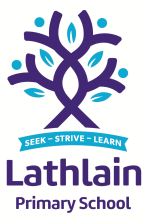 Monday 28th March 2021 at 5.30pmITEMDETAILS DOCUMENTSPURPOSELED BYMOTIONMinutes and Actions 1WelcomeIncludes meeting open, introductions, apologies and noting of minutes of last meeting, etc.WelcomeApologiesConflicts of InterestCorrespondence – Public School Review scheduled for Term 3 2021.Annual Public Meeting MinutesFor approval (minutes)ChairMotion: Minutes of the meeting annual Public Meeting are endorsed.2Annual Governance Document ReviewReview and approve:Code of ConductTerms of ReferenceCode of Conduct for Lathlain School Board MembersLathlain School Board Terms of ReferenceFor review and approvalChairMotion: Board approves Code of Conduct and Terms of Reference(Note – all members to sign Code of Conduct)The Code of Conduct was reviewed and endorsed by the board. Moved by Carly, seconded by Sally Holle The TOR was reviewed and endorsed by the board. Moved by Rick Walters and seconded by Alex King3Review Board Structure Discussion composition, succession planning, community membership, position of chairReview and discuss the composition of the Lathlain School Board for 2022, induction process/training for new members and agree position of Chair.For discussion and ratificationChairMotion: Board ratifies structure for 2022The structure of the Board was reviewed, the position of chair was discussed and the group agreed that it would remain with Mark Wallace, noting that this will be his last year available for the role. Moved by Sally Stowers, endorsed by Annette Miller Discussion re; need for a community member to be engaged as a part of the board, and the benefits of this person having a political focus. Action: RW to approach local member to gauge interest. 4COVID-19 Risk Mitigation Plan and ResponseDiscussion of COVID-19 planning and responseUpdate on the COVID-19 Risk Mitigation Plan and ResponseCOVID-19 Risk Mitigation PlanFor noting and discussionPrincipalCOVID plan available on the website. Communications has gone out to direct people to this information.  Ventilation audit was completed, based on summer conditions. Department has informed the school another audit will be completed based on winter conditions. No timeframe yet, but has to be done prior to winter – likely to be early in Term 2. MW noted that the school is doing a great job in coordinating the response to COVID, and communications with the community. RW informed the group that it is a team effort by everyone within the school. Really pleasing to see limited transmission within the school, the mitigation strategies in place are working. 5Finance Report and Funding AgreementDiscuss financial position and Funding AgreementOverview of financial position, reporting and endorsement of Funding AgreementFinancial ReportsFor discussion and endorsementPrincipalMotion: Board endorses the outlined Funding AgreementThe one line budget statement has been circulated. Sitting at around $5.5m, expenditure is sitting at around $5. The budget is well balanced, sitting at around $80k in the green with salaries, and $30-40k in cash. Goal is to hit the 5% variance mark. This year have added another specialist area in with regards to accelerated learning plan – this is additional cost however an achievement against the business strategy.  No changes in the funding position relative to last year. The structure of allocations is pretty much the same. At just under 600 students so have kept the additional loading. Have an increase in the number of Aboriginal children this year which brings some increase in funding. 10% of student population is EALD. Some funding allocation for social disadvantage, disability, and mental health. Also receive funding for graduate teachers, kindy, COVID cleaning/supplies. Action: all to review the financial report, this will be an agenda item for endorsement in Term 2 meeting.6Board Strategic Focus Areas for 2022Discuss priorities and key result areas2031 BlueprintSchool Business Plan (and KPI) review – timing?Online Planning Board (Mural)For discussionPrincipalBeginning of next term will receive some information on the 2022 Annual Report. Will have approx. 4 weeks to review and provide feedback, before endorsement and wider circulation. Will contain KPIs/success targets and how we are tracking against these (based on process undertaken last year). Please provide early feedback to RW in advance so he can continue to refine prior to group discussion with the Board. Re: the Blueprint – staff are new to the process and may not have had time to review. Still not a lot of information that is on there, RW requesting people to continue to review and add information. RW would like to seek external feedback via community survey early in Term 2. MW requested we set an alternative time to do some group work on the strategy outside of the Board meeting. CD offered space at the Foundation where we can socially distance. RW requested this be locked in for the 9th May, group to spend the first hour of the next board meeting dedicated to this work. Discussion re: using this space at the Waalitj Foundation ongoing to enable face to face meetings and better ability to brainstorm and share ideas.  Action: all to review the draft blueprint pre-work available on Mural prior to group brainstorming session, and contribute ideas.  Action: CD to confirm space at the Foundation for next Board meeting (9/5/22) (and potentially ongoing) 7Board and Community Communications Discuss updates on communications, quarterly Newsletter update, and opportunities to promote the schoolDiscuss Board communications activities and calendarFor discussion and ratificationChairAgreed last year that board members would have their kids draw a picture of them, and a short profile of their background and what they are hoping to contribute. Action: New staff members to provide profile and picture to RW. Discussion re: name badges - teachers who wear name badges could also have their involvement on the board indicated on their name badges. RW suggested that Parent Board Members should also have name badges. SH suggested that the board member badges could be a little bit different, perhaps showing the CARE focus. Discussion re: breakdown of tasks between the Board Members – MW has taken allocations. All to work as a group within the areas and share tasks. Will review again next term as to how it is working and continue to refine.  10General BusinessDiscuss any other business arisingSchool Board Training (online)Board TasksFor discussionChairRW informed the group that school board training has now moved online. Action: RW to circulate new board member induction link and instructions; all members to completeNil other business raised. CloseNEXT MEETING:  Monday 9th MayAnnual ReportSchool Business Plan UpdateSurveys